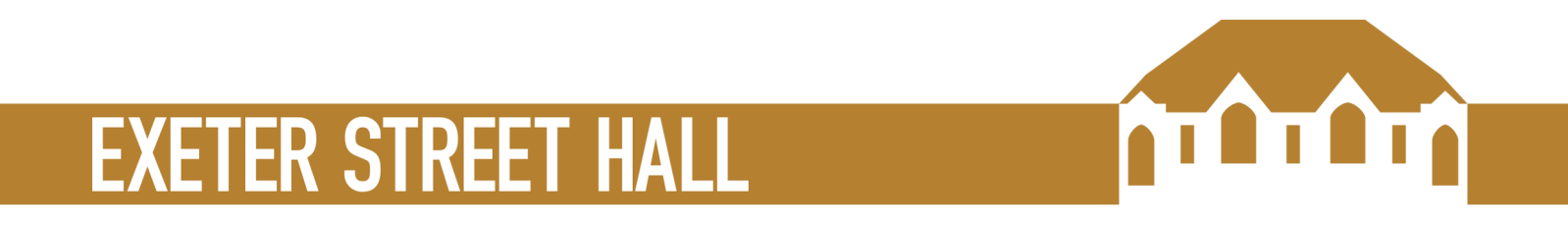 PROXY VOTING FORMExeter Street Community Hall LtdAnnual General Meeting, Wednesday 29th June 2022I am a Member (= shareholder aged 16 or over) of Exeter Street Community Hall Ltd. I will not be attending this year’s Annual General Meeting.EITHER  I nominate the Chair of the meeting to vote on my behalfOR  I nominate …………………………………………………………………………………...(who is an ESCH Member) to attend the meeting and vote on my behalf										        [Tick one]If I nominate the Chair of the meeting, the Chair is authorised to cast my vote on all matters that may come before the Members of Exeter Street Community Hall Ltd as s/he sees fit, except for my votes on the resolutions as indicated below.Please send this form to the Secretary as an email attachment or deliver/post it to the Hall – see below for the addresses.If sending by email you do not need to add a signature - but please do fill in the date.If you wish to print out the form and fill it in by hand please write your name clearly.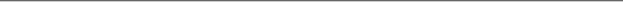 If you have nominated another Member to vote on your behalf, leave the boxes below as they are and give the Member your instructions.If you have nominated the Chair of the meeting to vote on your behalf, leave the boxes below as they are if you wish the Chair to vote as s/he sees fit. Otherwise, clearly indicate your choice by deleting or crossing out the other choices. See the AGM notice on the website for more information on the resolutions.Please return this form no later than Monday 27th June, either as an attachment to an email sent to secretary@exeterstreethall.org or delivered/posted to:Secretary, Exeter Street Hall, 16-17 Exeter Street, Brighton, BN1 5PGKeeping your personal data safe is important to us. For further information please see our Privacy NoticeName of Member:Signature of Member:								Date:Resolution 1: Approve last year’s MinutesApprove / Reject / AbstainResolution 2: Approve the Directors' ReportApprove / Reject / AbstainResolution 3: Approve the Financial Report and accounts for financial year 2021/22Approve / Reject / AbstainResolution 4: Vote NOT to have an external audit for the financial year 2022/23 (see the AGM notice for an explanation of this resolution)Approve / Reject / AbstainResolution 5: Election of Directors5.1 Vote for DAVID FELLOWS to be a Director5.2 Vote for GRAHAM THOMAS to be a DirectorIf applicable:5.3 Vote for ……………………………………..to be a Director5.4 Vote for ……………………………………..to be a Director---Details of new nominees who come forward will be available on the website by 19th June at the latest. If there are new nominees and you wish to cast a proxy vote for or against them, please write in their name(s) above or – if you have already sent off your form - email your vote(s) to: secretary@exeterstreethall.org and your vote(s) will be added to your form.Approve / Reject / AbstainApprove / Reject / AbstainApprove / Reject / AbstainApprove / Reject / Abstain